Checklist Edital de Seleção PPGZ 2022/2Nome:CPF:E-mail:Pretenso Orientador:Nível para o qual está se candidatando:Concorre às vagas para acesso afirmativo (alunos cotistas):Concorre às vagas para servidores da UFPel:Data em que foi realizado o pagamento da inscrição:Documentos entregues (conferir antes de marcar):Formulário de Inscrição, devidamente preenchidoUma fotografia atual (no local indicado no formulário de inscrição)Cópia digitalizada(frente e verso) do diploma da última titulação (graduação para os candidatos ao mestrado e mestrado para os candidatos ao doutorado) ou atestado de conclusão de curso ou de previsão de data de defesa (que deverá ser substituído no ato da efetivação da matrícula)Cópia digitalizadado histórico escolar da última titulação (graduação p/ mestrado e mestrado p/ doutorado)Cópia digitalizada (frente e verso) do RG ou da CNH (cópia legível e na qual seja possível identificar o candidato pela foto)Cópia digitalizada do CPF (necessário somente se o número do CPF não estiver informado no RG ou na CNH)Cópia digitalizada (frente e verso) do Certificado de Reservista (para candidatos do sexo masculino)Cópia digitalizada (frente e verso, caso possua informações no verso) da Certidão de Nascimento (ou Casamento, em caso de mudança do nome)Anteprojeto de dissertação ou tese, conforme previsão no editalPreenchimento da anuência do empregador (superior hierárquico competente) no formulário de inscrição(para candidatos com vínculo empregatício).Planilha de Avaliação do Currículo (devidamente preenchida e documentada, conforme previsão no edital)Cópia digitalizada do comprovante do pagamento de uma taxa de R$ 150,00 (cento e cinquenta reais), realizado entre os dias20 a 30 de julho de 2022, via GRU:Unidade Gestora (UG): 154047 /Gestão: 15264 / Código de Recolhimento: 28911-6, conforme previsão no edital (não serão aceitos comprovantes de agendamento de pagamento)Cópia digitalizada da Declaração de etnia (para os candidatos negros, quilombolas e indígenas)Cópia digitalizada da Declaração de liderança da comunidade à qual pertencem (para os candidatos quilombolas)Cópia digitalizada do Registro Administrativo de Nascimento de Indígena (RANI) ou declaração da FUNAI e declaração de liderança do grupo ao qual pertencem (para os candidatos indígenas)Cópia digitalizada do Laudo médico com Código de Deficiência nos termos da Classificação Internacional de Doenças - CID (para os candidatos com deficiência)Cópia digitalizada da Autodeclaração de Identidade de Gênero (para os candidatos travestis e transexuais)Cópia digitalizada do documento comprobatório do vínculo como servidor (para os servidores da UFPel)Declaro que conferi a documentação descrita acima e que estou enviando todos os documentos solicitados em um único arquivo formato PDF, conforme previsto no edital de seleção do PPGZ 2022/2.Declaro ainda, ter ciência de que na pendência de algum documento requerido, minha inscrição não será homologada./       /      2022.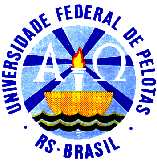 MINISTÉRIO DA EDUCAÇÃOUNIVERSIDADE FEDERAL DE PELOTASFACULDADE DE AGRONOMIA ELISEU MACIELDEPARTAMENTO DE ZOOTECNIAPROGRAMA DE PÓS-GRADUAÇÃO EM ZOOTECNIA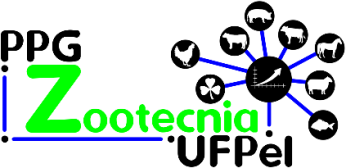 